All. 3 Scheda autovalutazione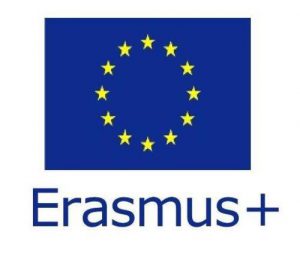 AVVISO PER LA SELEZIONE DEI DOCENTI / ATA PER IL PROGETTO DI MOBILITA’ ERASMUS PLUS SETTORE SCHOOL EDUCATION KA1 2022-1-IT02-KA121-SCH-000058279  Scheda di autovalutazione DocenteCognome _________________________Nome ____________________________□ Dichiara di possedere i titoli di riserva per i titolari di benefici di cui alla L. 104/92 ad uso personale. La documentazione ed il decreto di riconoscimento si trovano agli atti della scuola.Luogo e data __________________	                                                                                      Firma_____________________Scheda di autovalutazione PERSONALE ATA□ Dichiara di possedere i titoli di riserva per i titolari di benefici di cui alla L. 104/92 ad uso personale. La documentazione ed il decreto di riconoscimento si trovano agli atti della scuola.Luogo e data __________________	                                                                                      Firma_____________________CRITERIOPUNTEGGIO MAX Vedasi tabella criteri avvisoPunteggio autoassegnatoRiservato alla Commissione1ª Laurea5 punti2ª Laurea5 puntiCorsi di Aggiornamento (1 punto per corso- vedi nota)*10 puntiMaster o Dottorati di ricerca (2 punti per titolo)2 puntiCertificazioni Linguistiche possedute(i punteggi delle C.L. non si sommano)C1 – C2= 5 puntiB2= 4 puntiB1= 3 puntiA2= 2 puntiA1= 1 puntoCertificazioni Informatiche (1 punto per ogni certificazione)10 puntiAttività coerenti con gli obiettivi (Componenti commissione orientamento 1 punto per ogni incarico/anno)8 puntiEventuale Colloquio/lettera Motivazionale10 puntiFunzione didattica privilegiando l’insegnamento di lingua inglese5 puntiDocenti con funzioni ed incarichi commissione Innovazione 5 puntiCRITERIOPUNTEGGIO MASSIMOPunteggio autoassegnatoRiservato alla CommissioneAnzianità di servizio         20 puntiEventuale Colloquio/lettera Motivazionale10 punti